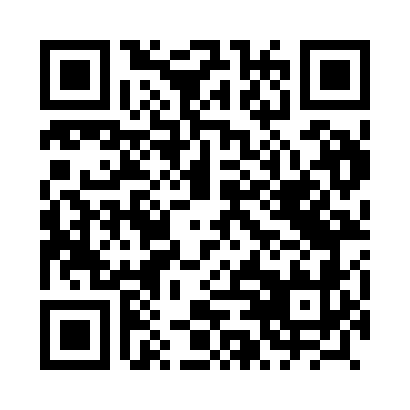 Prayer times for Broniewo, PolandWed 1 May 2024 - Fri 31 May 2024High Latitude Method: Angle Based RulePrayer Calculation Method: Muslim World LeagueAsar Calculation Method: HanafiPrayer times provided by https://www.salahtimes.comDateDayFajrSunriseDhuhrAsrMaghribIsha1Wed2:355:1612:475:568:2010:512Thu2:345:1412:475:578:2110:523Fri2:335:1212:475:588:2310:534Sat2:325:1012:475:598:2510:545Sun2:315:0812:476:018:2710:546Mon2:315:0612:476:028:2810:557Tue2:305:0412:476:038:3010:568Wed2:295:0212:476:048:3210:569Thu2:285:0012:476:058:3310:5710Fri2:284:5912:466:068:3510:5811Sat2:274:5712:466:078:3710:5912Sun2:264:5512:466:088:3910:5913Mon2:264:5412:466:098:4011:0014Tue2:254:5212:466:108:4211:0115Wed2:244:5012:466:118:4311:0116Thu2:244:4912:466:118:4511:0217Fri2:234:4712:476:128:4711:0318Sat2:224:4612:476:138:4811:0319Sun2:224:4412:476:148:5011:0420Mon2:214:4312:476:158:5111:0521Tue2:214:4112:476:168:5311:0622Wed2:204:4012:476:178:5411:0623Thu2:204:3912:476:188:5611:0724Fri2:194:3812:476:188:5711:0825Sat2:194:3612:476:198:5911:0826Sun2:194:3512:476:209:0011:0927Mon2:184:3412:476:219:0111:1028Tue2:184:3312:476:229:0311:1029Wed2:174:3212:486:229:0411:1130Thu2:174:3112:486:239:0511:1131Fri2:174:3012:486:249:0611:12